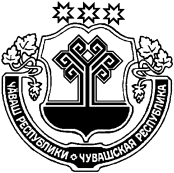 "О порядке определения размера арендной платы за пользование имуществом, находящимся в муниципальной собственности Цивильского района Чувашской Республики"В соответствии с постановлением Кабинета Министров Чувашской Республики от 15 декабря 2011 года N 580 "О порядке определения размера арендной платы за пользование имуществом, находящимся в государственной собственности Чувашской Республики", в целях повышения эффективности использования имущества, находящегося в муниципальной собственности Цивильского района и увеличения доходов от сдачи его в аренду СОБРАНИЕ ДЕПУТАТОВ ЦИВИЛЬСКОГО РАЙОНА РЕШИЛО:1. Утвердить прилагаемый Порядок определения размера арендной платы за пользование имуществом, находящимся в муниципальной собственности Цивильского района Чувашской Республики (далее - Порядок).2. Рекомендовать Администрации Цивильского района Чувашской Республики в соответствии с заключенными договорами произвести перерасчет платежей по договорам аренды имущества, находящиеся в муниципальной собственности Цивильского района Чувашской Республики, в соответствии с Порядком.3. Настоящее решение вступает в силу после его официального опубликования (обнародования).Глава Цивильского района                                                                          Т.В. БарановаУтвержденрешением Собрания депутатовЦивильского районаот 20.02.2020 N 44-06Порядок
определения размера арендной платы за пользование имуществом, находящимся в муниципальной собственности Цивильского района Чувашской Республики1. При передаче в аренду имущества, находящееся в муниципальной собственности Цивильского района (далее - муниципальное имущество), размер арендной платы за пользование муниципальным имуществом определяется по формулеАп = Ад + Аз,где:Ап - годовой размер арендной платы;Ад - доходная часть размера арендной платы, которая определяется на основании отчета об оценке рыночной арендной платы, подготовленного в соответствии с законодательством Российской Федерации об оценочной деятельности;Аз - затратная часть размера арендной платы, составляющая сумму затрат на проведение независимой оценки.2. Размер арендной платы ежегодно корректируется с учетом изменения среднегодового индекса потребительских цен на товары и услуги, установленного в прогнозе социально-экономического развития Чувашской Республики на текущий год.3. Для категорий арендаторов, указанных в таблице, при расчете арендной платы за пользование муниципальным имуществом применяется корректирующий коэффициент к размеру арендной платы, определенному в соответствии с пунктом 1 настоящего Порядка, равный:ЧĂВАШ РЕСПУБЛИКИҪḔРПӲ РАЙОНḔЧУВАШСКАЯ РЕСПУБЛИКАЦИВИЛЬСКИЙ  РАЙОНҪḔРПӲ РАЙОНḔНДЕПУТАТСЕН ПУХĂВḔЙЫШĂНУ2020 ç. февралӗн 20-мӗшӗ 44-06 № Ҫӗрпÿ хулиСОБРАНИЕ ДЕПУТАТОВЦИВИЛЬСКОГО РАЙОНАРЕШЕНИЕ20 февраля  2020 г.   № 44-06г. ЦивильскКатегории арендаторовКорректирующий коэффициент12Органы государственной власти и органы местного самоуправления0,1Государственные и муниципальные учреждения0,2Социально ориентированные некоммерческие организации0,4Лицо, с которым заключен государственный контракт по результатам конкурса или аукциона, проведенных в соответствии с Федеральным законом "О контрактной системе в сфере закупок товаров, работ, услуг для обеспечения государственных и муниципальных нужд", на организацию горячего питания в организациях, осуществляющих образовательную деятельность, и медицинских организациях0,6Субъекты малого и среднего предпринимательства0,9